Circular n.º 150/2017- ESE                                                                             Osasco, 10 de abril de 2017.Senhores (as) Diretores (as) de EscolaSenhores (as) Professores (as) Coordenadores (as)Assunto: Orientações e Anexos do Programa Novo Mais EducaçãoEm relação à Orientação Técnica do Programa Novo Mais Educação, realizada em 05/04/2017 com os gestores das unidades escolares participantes do referido programa, a Comissão esclarece que os interessados em atuarem como mediadores de aprendizagem e facilitadores deverão procurar as escolas participantes do Programa, pois são os gestores dessas unidades que farão a seleção e o cadastro dos mesmos na plataforma pddeinterativo.  Para facilitar o controle do pagamento do voluntário é recomendável que as atividades ocorram sempre a partir do início do mês, para evitar ressarcimentos parciais aos voluntários, portanto é viável o início em maio do programa, já que há várias questões a serem priorizadas como a apropriação das informações por parte de toda equipe gestora sobre o funcionamento do programa, a  compatibilização do  número de alunos de acordo com a opção da carga horária cadastrada na plataforma do pddeinterativo e uma previsão correta dos gastos.Informamos que, de acordo com as instruções do Ministério da Educação - MEC, a seleção desses profissionais deverá ser realizada em consonância com as normas e critérios definidos pelas Secretarias da Educação, obedecendo especificidades e características de cada rede de ensino. Informamos ainda, que os selecionados atuarão de acordo com o regime de voluntariado (conforme Lei nº 9.608 de 18 de fevereiro de 1998), recebendo ressarcimento no valor de R$ 80,00 a R$ 150,00 por turma/mês, para as escolas urbanas. O limite máximo é de 10 turmas por voluntário e recomenda-se que, para os voluntários atuarem como Mediadores de Aprendizagem e Facilitadores deverão:Ser professor da escola, de qualquer categoria e trabalhar com o Programa Novo Mais Educação no contraturno.Ser Professor aposentado.Ser licenciando. Ter notório saber com perfil que atenda as necessidades da unidade escolar. O cadastro dos voluntários é realizado no PDDE Interativo. Na opção “Principal”, clique em “Acessar sistema de monitoramento - NME” para ser redirecionado à tela do sistema de monitoramento. Caso o seu navegador apresente a mensagem de bloqueio de pop-up, clique na mensagem exibida, geralmente localizada na parte superior do navegador, e escolha a opção “Permitir pop-ups”. Após esse procedimento será exibida a tela do sistema de monitoramento CAED. A partir da inserção dessas informações, constará no sistema um instrumento de avaliação diagnóstica de caráter formativo para ser aplicada aos mediadores de aprendizagem previamente selecionados. O objetivo é que essa avaliação subsidie o Ministério da Educação no planejamento das ações de formação continuada que serão ofertadas aos mediadores.Disponibilizamos os anexos que acompanharão a prestação de contas no final do ano, lembrando que são elaborados mensalmente em conformidade com as atividades desenvolvidas.Atenciosamente, Supervisoras Fátima e EllisDe acordo. Osasco, 10/04/2017. Profª Irene Machado PantelidakisRG 17.594.614Dirigente Regional de EnsinoD.E.R. Osasco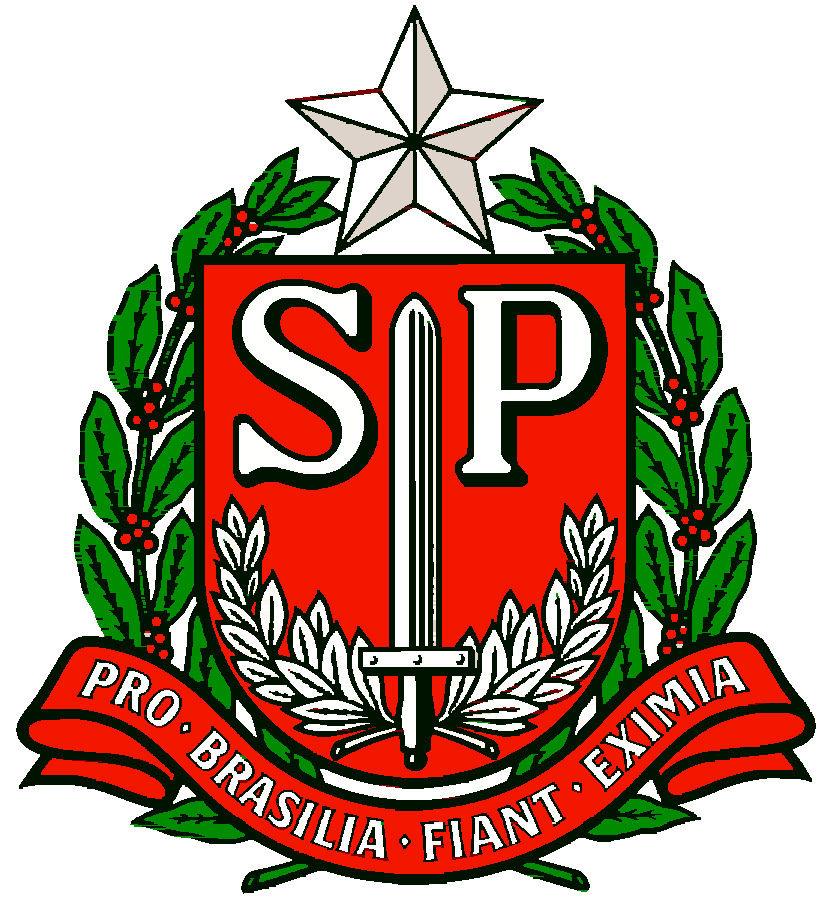 GOVERNO DO ESTADO DE SÃO PAULOSECRETARIA DE ESTADO DA EDUCAÇÃODIRETORIA DE ENSINO - REGIÃO OSASCO